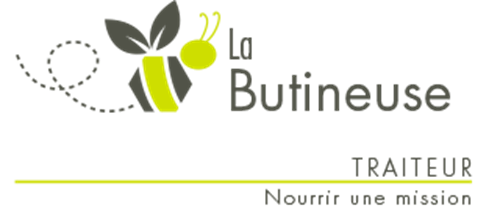 239 rue Proulx, VanierTél : 681-0827www.labutineusedevanier.com info@labutineusedevanier.comwww.facebook.com/LaButineusedeVanier Semaine ( 2 )Pour le jeudi 12 mai, à partir de 9h00Commandez avant le lundi 2 mai @ 13h00Nom : 				Prénom : 		                                                     Téléphone : ________________Adresse : 											Plats principauxCoûtQuantitéPain de dinde, riz au kale et macédoine californienne6.00Croquette de thon italienne, patates grecques, brocoli6.50Boulettes de bœuf teriyaki, nouilles aux œufs, macédoine du jour6.50Jambalaya au jambon6.50Bœuf marengo, riz à l’ail et pois verts6.50Poitrine de poulet marocaine, couscous et carottes6.50Effiloché de porc texan, quinoa aux légumes6.50Spaghetti aux fruits de mer7.00Foie de veau sauce à l’oignon, purée et haricots verts7.00SoupeQuantitéSoupe orge et boeuf 8 oz2.50Soupe orge et bœuf 32 oz8.00SaladeQuantitéSalade d’orzo et prosciutto2.50DessertsCoûtQuantitéGalette graham et gingembre (6)4.00Carré au caramel (4)4.00Gâteau aux carottes (4)4.00